СВОДКА ОТЗЫВОВна проект национального стандартаГОСТ Р «Единая система конструкторской документации. Аксонометрические проекции»Версия 08.04.2024 (окончание публичного обсуждения)Структурный элемент стандартаНаименование организации или иного лица (номер письма, дата)Замечание, предложение, предлагаемая редакцияЗаключение разработчика(в процессе подготовки)$$_Пояснительная записка$$_Пояснительная записка, п.7АО «Системы управления», № БЕ-590 от 28.02.2024Замечание:Из пункта 7 убрать предложение «Предполагается прекращение действия ГОСТ 2.317–2011…», т.к. межгосударственный стандарт ГОСТ 2.317–2011 не потерял своей актуальности. По нашему мнению, отмена межгосударственного стандарта не может осуществляться автоматически. Данная процедура должна пройти согласование с органами военного управления, т.к. межгосударственный стандарт входит в Сводный перечень документов по стандартизации оборонной продукции$$_Пояснительная записка, 9АО «ЦНИИТОЧМАШ», № 1975/65 от 03.03.2024 г.Замечание:Необходимо согласование проекта стандарта с ТК 465 «Строительство»Обоснование:Стандарт распространяется на изделия машиностроения всех отраслей промышленности, а также на объекты строительства и строительные изделия в соответствии со стандартами Системы проектной документации для строительства.$$_Проект в целомАО «ИК «НЕОТЕК МАРИН», № 113-24/0-1 от 10.03.2024 г.Без замечаний и предложенийПринято$$_Проект в целомАО «Северо-западный региональный центр Концерна ВКО «Алмаз-Антей» - Обуховский завод», № 18738/354 от 28.03.2024 г.Без замечаний и предложенийПринято$$_Проект в целомАО «НЦВ Миль и Камов», № 10-01/12022 от 02.04.2024 г.Без замечаний и предложенийПринято$$_Проект в целомАО ОКБ «Ростов-Миль», № 703/1190 от 01.04.2024 г.Без замечаний и предложенийПринято$$_Проект в целомАО «ВПК «НПО машиностроения», № 131/1-5 от 11.03.2024 г.Без замечаний и предложенийПринято$$_Проект в целомФГБУ «НИЦ «Институт имени Н.Е. Жуковского»Без замечаний и предложенийПринято$$_Проект в целомФГУП «ВНИИ «Центр», б/нБез замечаний и предложенийПринято$$_Проект в целомПАО «РКК «Энергия», № 252-22/171 от 26.03.2024 г.Без замечаний и предложенийПринято$$_Проект в целомАО «Северное ПКБ», № 1705/2263Э от 15.03.2024 г.Без замечаний и предложенийПринято$$_Проект в целомФАУ «ГосНИИАС», б/нБез замечаний и предложенийПринято$$_Проект в целомАО «Томский электротехнический завод», № 0126 от 18.01.2024 г.Без замечаний и предложенийПринято$$_Проект в целомПАО «Роствертол», № 206-5/0042 от 15.02.2024 г.Без замечаний и предложенийПринято$$_Проект в целомПАО СЗ «Северная верфь», № 436/16 от 14.02.2024 г.Без замечаний и предложенийПринято$$_Проект в целомАО «ОПК», б/нБез замечаний и предложенийПринято$$_Проект в целомАО «Туполев», ПАО «ОАК», № 5849-40.02 от 28.02.2024 г.Без замечаний и предложенийПринято$$_Проект в целомАО «ЦС «Звездочка» № 554-7.2/202 от 11.03.2024 г.Без замечаний и предложенийПринято$$_Проект в целомАО «Концерн НПО «Аврора», № 20210/10-104 от 06.03.2024 г.Без замечаний и предложенийПринято$$_Проект в целомАО «ПО «УОМЗ», № 237/34 от 05.03.2024 г.Без замечаний и предложенийПринято$$_Проект в целомАО «УКБТМ», № 520-70/3927 от 11.03.2024 г.Без замечаний и предложенийПринято$$_Проект в целомАО «НПО «Высокоточные комплексы», № 1813/21 от 06.03.2024 г. (ВНИИ «Сигнал»)Без замечаний и предложенийПринято$$_Проект в целомАО «НПО «Техномаш» им. С.А. Афанасьева», № 030-004/1296 от 06.03.2024 г.Без замечаний и предложенийПринято$$_Проект в целомАО «Уралкриомаш», № 250-1-23/833 от 06.03.2024 г.Без замечаний и предложенийПринято$$_Проект в целомАО КБ «Вымпел», № ОСК-61-2741 от 11.03.2024 г.Без замечаний и предложенийПринято$$_Проект в целомАО «Рособоронэкспорт», № Р0530/2-15268 от 19.03.2024 г.Без замечаний и предложенийПринято$$_Проект в целомЗАО «Си Проект», № 37/05 от 29.02.2024 г.Без замечаний и предложенийПринято$$_Проект в целомФГБОУ ВО «ИжГТУ имени М.Т. Калашникова», б/н, Проректор по научной и инновационной деятельности ФГБОУ ВО «ИжГТУ имени М.Т. Калашникова»Без замечаний и предложенийПринято$$_Проект в целомФГУП «НАМИ», б/н, Инженер по стандартизации Центра «Стандартизация и идентификация» Иванкова Анна Сергеевна anna.ivankova@mail.ruБез замечаний и предложенийПринято$$_Проект в целомАО «СПМБМ «Малахит», № 4/222-192 от 05.03.2024 г.Без замечаний и предложенийПринято$$_Проект в целомФГУП «РФЯЦ-ВНИИЭФ», № 195-35/16820 от 14.03.2024 г.Без замечаний и предложенийПринято$$_Проект в целомСоюз «Объединение вагоностроителей»,№ 80 от 07.03.2024 г.Без замечаний и предложенийПринято$$_Проект в целомАО «КБП», № 14241/0014-24 от 28.02.2024 г.Замечание:В верхнем колонтитуле четных страниц приведено некорректное обозначение стандартаПредлагаемая редакция:«ГОСТ Р 2.317-2023» исправить на «ГОСТ Р 2.317-20ХХ»Обоснование:ГОСТ Р 2.317-20ХХ не утвержден$$_Проект в целомАО «ЦНИИТОЧМАШ», № 1975/65 от 03.03.2024 г.Замечание:Заголовок «АКСОНОМЕТРИЧЕСКИЕ ПРОЕКЦИИ» записать строчными буквами с первой прописнойПредлагаемая редакция:Аксонометрические проекцииОбоснование:ГОСТ 1.5–2001, п.3.6.4, Пояснительная записка$$_Проект в целомАО «ЦНИИТОЧМАШ», № 1975/65 от 03.03.2024 г.Замечание:Сокращение «т.е.» записать через пробелПредлагаемая редакция:…т. е.$$_Проект в целомАО «ЦНИИмаш», № ОС-5242 от 11.03.2024 г.Замечание:Привести в соответствие с ГОСТ Р 1.5-2012 и ГОСТ 1.5-2001$$_Проект в целомВ/ч 31800 Министерства обороны РФ, № 210/31/1876 от 15.03.2024 г.Замечание:Необходимость пересмотра стандарта требует обоснования, так как не содержит новых требований, отличных от действующей редакции.$$_Проект в целомФГБУ «НИИЦ ЖДВ» Минобороны России, б/нЗамечание: В соответствии с п. 5.2 ГОСТ Р 1.5 размер шрифта основного текста документа должен быть 14 пунктов, а размер шрифта приложений, примечаний и сносок по тексу документа должен быть 12 пунктов.$$_Проект в целомФГБУ «НИИЦ ЖДВ» Минобороны России, б/нЗамечание: В соответствии с п. 5.3 ГОСТ Р 1.5 поля справа, слева, сверху и снизу от текста должны быть шириной не менее 20 мм и не более 30 мм. Необходимо изменить настройки правого и нижнего полей по тексту документа).$$_Проект в целомФГБУ «НИИЦ ЖДВ» Минобороны России, б/нЗамечание: В соответствии с п. 5.4 ГОСТ Р 1.5 при оформлении проекта стандарта используют перенос в словах, кроме заголовков. Необходимо настроить переносы по тексту документа.$$_Проект в целомФГБУ «НИИЦ ЖДВ» Минобороны России, б/нЗамечание: Последняя   страница  проекта   стандарта  должна  быть  оформлена в соответствии с требованиями приложения В ГОСТ 1.5.$$_Проект в целомПАО «ОДК-УМПО», № 18-08-56/24 от 06.03.2024 г.Замечание:ГОСТ 2.052 заменить на ГОСТ Р 2.052$$_Проект в целомАО «Системы управления», № БЕ-590 от 28.02.2024Замечание:Стандарт не содержит требований, отличных от ГОСТ 2.317–2011. Разработка отдельного национального стандарта нецелесообразна$$_Титульный листФГБУ «46 ЦНИИ» Минобороны России, № 3/17 от 21.02.2024 г.Замечание:1. Наименование стандарта должно точно характеризовать объект стандартизации и обобщенное содержание устанавливаемых стандартом положений;2. В заголовке первым словом должно быть имя существительное, характеризующее объект стандартизации , а последующими словами  -имена  прилагательные, характеризующие признаки объекта стандартизации в порядке их значимости.Предлагаемая редакция:«Единая система конструкторской документации. Проекции аксонометрические. Правила построения».Обоснование:1. Пункт 3.6.1 ГОСТ 1.5-2001;2. Пункт 3.6.8 ГОСТ 1.5-2001$_Предисловие, п.1АО «НПО «Электромашина», № 43-18/1672 от 06.02.2024 г.Замечание:Акционерным обществом «Научно-исследовательский центр «Прикладная Логистика» (АО НИЦ «Прикладная Логистика»)Предлагаемая редакция:Акционерным обществом «Научно-исследовательский центр «Прикладная Логистика» (АО «НИЦ «Прикладная Логистика»)Обоснование:Пропущена кавычка в наименовании организации$_Предисловие, п.4АО «КБП», № 14241/0014-24 от 28.02.2024 г.Замечание:В п. 4 недопустимо указывать, что стандарт «ВВЕДЕН ВПЕРВЫЕ», т.к. имеется действующий «ГОСТ 2.317-2011 Единая система конструкторской документации. Аксонометрические проекции»Предлагаемая редакция:В п. 4 указать «ВВЕДЕН ВЗАМЕН ГОСТ 2.317-2011»Обоснование:Несоответствие п. 3.3.1 «ГОСТ Р 1.5-2012. Стандарты национальные. Правила построения, изложения, оформления и обозначения»$_Предисловие, п.4АО «НПО «Высокоточные комплексы», № 1813/21 от 06.03.2024 г. (АО «560 БРЗ»)Замечание:4. ВВЕДЕН ВПЕРВЫЕПредлагаемая редакция:4. ВЗАМЕН ГОСТ 2.317-2011Обоснование:Не указано взамен, какого стандарта выпущен.$_СодержаниеАО «НПО «Электромашина», № 43-18/1672 от 06.02.2024 г.Замечание:Объем предлагаемого проекта стандарта 15 стр., присутствует элемент «Содержание»Предлагаемая редакция:Убрать элемент «Содержание»Обоснование:ГОСТ 1.5-2001, п. 3.4.1, если объем стандарта больше 24 страниц, то включается элемент «Содержание».$_СодержаниеПАО «Амурский судостроительный завод» № АСЗ-051-2423 от 09.02.2024 г.Замечание:Не соответствует п.3.4.1 ГОСТ 1.5-2001Предлагаемая редакция:Убрать раздел$_СодержаниеФГБУ «46 ЦНИИ» Минобороны России, № 3/17 от 21.02.2024 г.Замечание:Исключить из проектаОбоснование:В соответствии с ГОСТ 1.5-2001 (пункт 3.4.1) элемент «Содержание» может быть включен в проект стандарта если его объем превышает 24 страницы.$_СодержаниеФГБУ «НИИЦ ЖДВ» Минобороны России, б/нЗамечание:В соответствии с требованиями п. 3.4.1 ГОСТ 1.5, если объем стандарта превышает 24 страницы, рекомендуется включать в него элемент «Содержание». Предлагается исключить структурный элемент «Содержание», так как объем стандарта не превышает 24 страницыстр. 4 документа PDFАО «НПО «Электромашина», № 43-18/1672 от 06.02.2024 г.Замечание:Пустой листПредлагаемая редакция:Убрать пустой листОбоснование:В стандарте не должно быть пустых листовстр. 4 документа PDFГоскорпорация «Росатом», № 1-8.15/11876 от 07.03.2024 г.Замечание:В электронной версии документа предлагается удалить пустую страницу № 4, после раздела «Содержание»1АО «НПО «Электромашина», № 43-18/1672 от 06.02.2024 г.Замечание:… распространяется на изделия машиностроения всех отраслей промышленности …Предлагаемая редакция:… распространяется на изделия машиностроения и приборостроения всех отраслей промышленности …Обоснование:ЕСКД используется не только в машиностроении, но также и в приборостроении1ПАО «Амурский судостроительный завод» № АСЗ-051-2423 от 09.02.2024 г.Замечание:Текст раздела пронумероватьПредлагаемая редакция:1.1, 1.21АО «НИПТБ «Онега, № 920-54/13-2169е от 14.03.2024 г.»Замечание:В соответствии с областью применения (первый абзац) настоящий стандарт устанавливает аксонометрические проекции, применяемые в чертежах и в электронных геометрических моделях. Однако, понятие аксонометрических проекций не применимо к электронным геометрическим моделямПредлагаемая редакция:Предлагаем первый абзац изложить в редакции: «Настоящий стандарт устанавливает аксонометрические проекции, применяемые в чертежах (графических документах).».Или уточнить, что имеется в виду под аксонометрической проекцией электронной геометрической модели1АО «Концерн ВКО «Алмаз-Антей», № 31-21/7948 от 21.03.2024 г.Замечание:Область распространения стандарта оставить в соответствии с ГОСТ 2.317-2011.Предлагаемая редакция:Абзац два области применения изложить в редакции: «Настоящий стандарт распространяется на изделия всех отраслей промышленности.»Обоснование:Необходимо учитывать многообразие направлений промышленности, не ограничиваясь машиностроением.1ООО «КСК», № ИЦ-226/24 от 04.03.2024 г.;
Группа «ТМХ», № 1549-ДТР от 04.03.2024 г. (АО НО «ТИВ»)Замечание:Исключить лишнюю точку1, второй и третий абзацАО «ЦКБ «Коралл», № 13-ОСК/502 от 07.03.2024 г.Замечание:В разделе указано (второй и третий абзац):«Настоящий стандарт распространяется на изделия машиностроения всех отраслей промышленности.Настоящий стандарт также распространяется на объекты строительства и строительные изделия в соответствии со стандартами Системы проектной документации для строительства».Предлагаемая редакция:Предлагается:«Настоящий стандарт распространяется на конструкторскую документацию изделий машиностроения всех отраслей промышленности.Настоящий стандарт также распространяется на конструкторскую документацию объектов строительства и строительных изделий в соответствии со стандартами Системы проектной документации для строительства».Словосочетание «устанавливает аксонометрические проекции, применяемые» изменить на «устанавливает правила построения аксонометрических проекций, применяемых».Обоснование:Уточнение области распространения стандарта.Стандарт устанавливает требования к конструкторским документам, а не к изделиям и объектам.1, 2ФГБУ «16 ЦНИИИ МО РФ», б/нЗамечание:На поле пробела между разделами убрать точку2ПАО «Амурский судостроительный завод» № АСЗ-051-2423 от 09.02.2024 г.Предлагаемая редакция:В обозначении ГОСТ 2.052 добавить букву «Р»2АО «НПО «Электромашина», № 43-18/1672 от 06.02.2024 г.Замечание:ГОСТ Р 2.311 Единая система конструкторской документации. Изображение резьбы (проект, первая редакция)Предлагаемая редакция:ГОСТ Р 2.311 Единая система конструкторской документации. Изображение резьбы Обоснование:Ссылки даются на стандарты, а не на проекты ГОСТ 1.5-2001, п. 4.1.2ГОСТ Р 1.5-2012, п. 3.6.9.2АО «КБП», № 14241/0014-24 от 28.02.2024 г.Замечание:Приведена ссылка на «ГОСТ 2.052 Единая система конструкторской документации. Электронная модель изделия. Общие положения», при этом имеется проект первой редакции «ГОСТ Р 2.052 20ХХ. Единая система конструкторской документации. Электронная модель изделия. Общие положения»Предлагаемая редакция:«ГОСТ 2.052 Единая система конструкторской документации. Электронная модель изделия. Общие положения» исправить на «ГОСТ Р 2.052 Единая система конструкторской документации. Электронная модель изделия. Общие положения (проект, первая редакция)»Обоснование:Несоответствие обозначения «ГОСТ Р 2.052-20ХХ Единая система конструкторской документации. Электронная модель изделия. Общие положения (проект, первая редакция)»2АО «ЦКБ МТ «Рубин», № ОСПИ/ССН-141-24 от 13.03.2024 г.Замечание:Заменить «ГОСТ 2.052» на «ГОСТ Р 2.052»Обоснование:ТК 482 разработаны первые редакции национальных стандартов2ФГБУ «НИИЦ ЖДВ» Минобороны России, б/нЗамечание:В соответствии с п. 3.8.4 ГОСТ 1.5 в перечне ссылочных нормативных документов указывают полные обозначения этих документов с цифрами года принятия. Также в соответствии с п. 3.6.9 ГОСТ Р 1.5 в проекте стандарта допускается приводить информацию о проектах стандартов, взаимосвязанных с   разрабатываемым   стандартом,   если    обеспечена    одновременность их утверждения и/или введения в действие.Исходя из вышесказанного, предлагается в перечне ссылочных нормативных документов указать цифры года принятия этих документов или указать в скобках, что данные нормативные документы являются проектами стандартов.2АО «Системы управления», № БЕ-590 от 28.02.2024Замечание:В наименовании ГОСТ 2.402 слова «, и звездочек» заменить на слова «и звездочек цепных передач»2АО «ЦКБ «Коралл», № 13-ОСК/502 от 07.03.2024 г.Обоснование:Необходимо упорядочить нормативные ссылки по возрастанию2АО «Композит», №0322-К18 от 22.03.2024 г.Замечание:В разделе приведена ссылка на проектный документ, что противоречит 3.6.9 ГОСТ Р 1.5-2012.2АО «НПК «КБМ», № 179/5362 от 06.03.2024 г.Замечание:«ГОСТ 2.402 Единая система конструкторской документации.     Условные изображения зубчатых колес, реек, червяков, и звездочек».Предлагаемая редакция:«ГОСТ 2.402 Единая система конструкторской документации.  Условные изображения зубчатых колес, реек, червяков и звездочек цепных передач».2ПАО «Яковлев», № 8516 от 19.03.2024 г.Замечание:…ГОСТ 2.402… и звездочек Предлагаемая редакция:…ГОСТ 2.402… и звездочек цепных передач2АО «НПО «Квант», № 025/1206 от 29.02.2024 г.Замечание:ГОСТ 2.052…ГОСТ 2.402…ГОСТ Р 2.005…ГОСТ Р 2.311…Предлагаемая редакция:ГОСТ 2.402…ГОСТ Р 2.005…ГОСТ Р 2.052…ГОСТ Р 2.311…Обоснование:Уточнение децимального номера ГОСТ Р 2.0522НИЦ «Курчатовский институт», б/нЗамечание:В перечислении недостаточно знаков препинанияПредлагаемая редакция:После обозначения государственного стандарта ставить точку, после элемента перечисления ставить точку с запятой.Обоснование:therules.ru/semicolon/therules.ru/full-stop/2, 4.9АО «Российские космические системы», № РКС 8-420 от 15.03.2024 г.Замечание:Уточнить обозначение стандарта «ГОСТ 2.052» и изменить его расположениеПредлагаемая редакция:«ГОСТ Р 2.052»Обоснование:В пункте 4.9 имеется ссылка на ГОСТ 2.052, но в составе комплекта первых редакций национальных стандартов ЕСКД имеется ГОСТ Р 2.0523АО «Системы управления», № БЕ-590 от 28.02.2024Замечание:В начале первого абзаца убрать номер 3.1. Терминологические статьи перенумеровать от 3.1 до 3.83Госкорпорация «Росатом», № 1-8.15/11876 от 07.03.2024 г.Замечание:Откорректировать нумерацию пунктов раздела. Первый абзац нумеровать не требуется.Обоснование:Положения п. 4.2.3 ГОСТ 1.5-20013Госкорпорация «Росатом», № 1-8.15/11876 от 07.03.2024 г.Замечание:Добавить в раздел 3 «Термины и определения» термин:
Электронная модель изделия (модель) Предлагаемая редакция:Электронная модель изделия (модель): Электронная модель детали или сборочной единицы по ГОСТ 2.052.Обоснование:По тексту документа используется.3АО «ЦНИИмаш», № ОС-5242 от 11.03.2024 г.Замечание:Убрать лишний уровень индексации в номерах терминологических статей: дать как 3.1–3.7 вместо 3.1.1–3.1.7.3.13.1НИЦ «Курчатовский институт», б/нЗамечание:...определениями:Предлагаемая редакция:...определениями.Обоснование:therules.ru/full-stop/3.1НИЦ «Курчатовский институт», б/нЗамечание:3.1.1, 3.1.2...3.1.7Предлагаемая редакция:а), б)...ж) и перечисления заканчивать точкой с запятой, кроме последнего.Обоснование:therules.ru/semicolon/therules.ru/full-stop/3.1.1АО «ЦКБ «Коралл», № 13-ОСК/502 от 07.03.2024 г.Замечание:В пункте указано:«3.1.1 аксонометрическая проекция: Проекция на плоскость с помощью параллельных лучей, идущих из центра проецирования (который удален в бесконечность) через каждую точку объекта до пересечения с плоскостью, на которую проецируется объект.».В определении не достаточно сведений о положении объекта перед плоскостью проецирования. В случае если плоскость проецирования будет параллельна одной из координатных плоскостей, то аксонометрической проекции не получится.Предлагаемая редакция:Предлагается:«3.1.1 аксонометрическая проекция: Проекция объекта на плоскость, не являющейся параллельной ни одной из трёх координатных плоскостей объекта, с помощью параллельных лучей, проходящих через каждую точку объекта до пересечения с плоскостью.».Обоснование:Уточнение определения.3.1.1, 3.1.2, 3.1.3, 3.2АО «ЦНИИТОЧМАШ», № 1975/65 от 03.03.2024 г.Замечание:Термины заимствованы из ГОСТ 2.317-2011Предлагаемая редакция:Оформить по ГОСТОбоснование:ГОСТ 1.5-2001, п.4.8.43.1.5Госкорпорация «Росатом», № 1-8.15/11876 от 07.03.2024 г.Замечание:Необходимо откорректировать определение «диметрическая проекция»Предлагаемая редакция:«3.1.5 диметрическая проекция: Аксонометрическая проекция, у которой коэффициенты искажения по двум осям имеют равные значения, а искажение по третьей оси может принимать иное значение»Обоснование:Наличие противоречия с ГОСТ Р 2.317-2011, п. 6.3.13.2АО «ЦНИИмаш», № ОС-5242 от 11.03.2024 г.Замечание:Вместо номера 3.2 дать номер 3.1.8.3.2ФГБУ «НИИЦ ЖДВ» Минобороны России, б/нЗамечание:В п. 3.2 предлагается нумерацию пункта изменить на 3.1.83.2ООО «КСК», № ИЦ-226/24 от 04.03.2024 г.;
Группа «ТМХ», № 1549-ДТР от 04.03.2024 г. (ООО «ТМХ-Электротех»)Замечание:Пункт 3.2 не является отдельным положением стандарта, следовательно должен быть пунктом 3.1.8, в соответствии ГОСТ Р 1.5 (4.2.1.1)4АО «ЦКБ «Коралл», № 13-ОСК/502 от 07.03.2024 г.Замечание:Не хватает требования об указании на видах аксонометрических проекций условных изображений осей координат.Предлагаемая редакция:Добавить новый пункт после 4.1:«4.Х В конструкторских документах рядом с видами аксонометрических проекций (в правом верхнем углу) должно быть показано условное изображение осей в соответствии с рисунками 1, 4, 7, 10, 13.».4.3, 4.5, 4.7АО «ЦНИИТОЧМАШ», № 1975/65 от 03.03.2024 г.Замечание:Исключить слова «(приложение А)»Обоснование:ГОСТ 1.5-2001, п.4.8.2.34.4 - 4.7ООО «КСК», № ИЦ-226/24 от 04.03.2024 г.;
Группа «ТМХ», № 1549-ДТР от 04.03.2024 г. (ООО «ТМХ-Электротех»)Замечание:Ссылки на приложения не соответствуют ГОСТ 1.5 (3.12.8)4.5, 4.6, 4.7АО «НПО «Электромашина», № 43-18/1672 от 06.02.2024 г.Замечание:Нарушен порядок ссылок на рисунки в проекте стандарта (сначала идут рисунки приложений, затем рисунок из самого проекта стандарта)Предлагаемая редакция:Расположить ссылки на рисунки в соответствии с ГОСТ (Графический материал располагают непосредственно после текста, в котором о нем упоминается впервые, или на следующей странице, а при необходимости в отдельном приложении)Обоснование:ГОСТ 1.5-2001, п. 4.6.14.6ПАО «Амурский судостроительный завод» № АСЗ-051-2423 от 09.02.2024 г.Замечание:Почему ссылка на рисунки по тексту начинается с номера «6»?4.6Госкорпорация «Росатом», № 1-8.15/11876 от 07.03.2024 г.Замечание:Необходимо откорректировать пункт и, при возможности, для удобства использования рисунок 6 необходимо расположить рядом с п. 4.6Предлагаемая редакция:«4.6 ...элементы штрихуют (рисунок 6)»Обоснование:Единообразие оформления и удобство использования4.6АО «Российские космические системы», № РКС 8-420 от 15.03.2024 г.Замечание:Наименование и размещение графического материала (рисунок 6) осуществлено с нарушением требований второго абзаца п. 4.6.1 ГОСТ 1.5-2001, в соответствии с которым графический материал должен располагаться непосредственно после текста, в котором о нем упоминается впервые, или на следующей страницеПредлагаемая редакция:Привести нумерацию и расположение графического материала (рисунок 6) в соответствии с требованиями ГОСТ 1.5-20014.6, 5.1.3, 5.2.3, 6.1.3, 6.2.3, 6.3.2АО «ЦНИИТОЧМАШ», № 1975/65 от 03.03.2024 г.Замечание:Изменить записи ссылки на рисунокПредлагаемая редакция:…(рисунок ….)4.7В/ч 31800 Министерства обороны РФ, № 210/31/1876 от 15.03.2024 г.Замечание:В пункте 4.7 и далее по тексту необходимо исключить ссылку на«рисунок> из интернета.4.8В/ч 31800 Министерства обороны РФ, № 210/31/1876 от 15.03.2024 г.Замечание:Пункт 4.8 необходимо оставить в действующей редакции, так как  не ясно, что понимается под технически и теоретически обоснованных случаях.4.8АО «НПО «Высокоточные комплексы», № 1813/21 от 06.03.2024 г. (АО ЦКБА)Замечание:Не указан пример иных аксонометрических проекций, кроме указанных в пункте 4.2 Предлагаемая редакция:Изложить в новой редакции: «В технически и теоретически обоснованных случаях допускается применять другие аксонометрические проекции, например, триметрические проекции».Обоснование:При наличии ссылки на другие виды аксонометрических проекций не приведен пример.4.8ПАО «Яковлев», № 8516 от 19.03.2024 г.Замечание:Слово «теоретических» перенесено в другое место. При этом фраза  приобретает другой смысл4.9ПАО «Амурский судостроительный завод» № АСЗ-051-2423 от 09.02.2024 г.Предлагаемая редакция:В обозначении ГОСТ 2.052 добавить букву «Р»4.9АО «КБП», № 14241/0014-24 от 28.02.2024 г.Замечание:Указана ссылка на стандарт «ГОСТ 2.052», при этом имеется проект первой редакции «ГОСТ Р 2.052 20ХХ. Единая система конструкторской документации. Электронная модель изделия. Общие положения»Предлагаемая редакция:«ГОСТ 2.052» исправить на «ГОСТ Р 2.052»Обоснование:Несоответствие обозначения «ГОСТ Р 2.052-20ХХ Единая система конструкторской документации. Электронная модель изделия. Общие положения (проект, первая редакция)»4/9АО «НПО «Квант», № 025/1206 от 29.02.2024 г.Замечание:ГОСТ 2.052…Предлагаемая редакция:ГОСТ Р 2.052…Обоснование:Уточнение децимального номера ГОСТ Р 2.052.5Госкорпорация «Росатом», № 1-8.15/11876 от 07.03.2024 г.Замечание:Рекомендуется указать наименования рисунков5, 6АО «Концерн «Созвездие», б/нЗамечание:Имеется:Предлагаемая редакция:Должно быть:5 Прямоугольные проекции   5.1 Прямоугольная изометрическая проекция…6 Косоугольные проекции   6.1 Косоугольная фронтальная изометрическая проекцияОбоснование:Привести к единообразию названия пунктов соответствующих разделов5.1АО «НПО «Электромашина», № 43-18/1672 от 06.02.2024 г.Замечание:5.1 Прямоугольная изометрическая проекцияПредлагаемая редакция:5.1 Прямоугольная изометрическая проекцияОбоснование:ГОСТ 1.5-2001, п. 4.3.65.1, 5.2АО «ЦНИИмаш», № ОС-5242 от 11.03.2024 г.Замечание:Номера заголовков подразделов 5.1, 5.2 дать выделенным шрифтом.5.1.1АО «ЦНИИмаш», № ОС-5242 от 11.03.2024 г.Замечание:Расшифровать сокращение «т.е.» – оно не является штатным по ГОСТ 1.5–2001 п.4.12.1.5.2АО «НПО «Электромашина», № 43-18/1672 от 06.02.2024 г.Замечание:5.2 Прямоугольная диметрическая проекцияПредлагаемая редакция:5.2 Прямоугольная диметрическая проекцияОбоснование:ГОСТ 1.5-2001, п. 4.3.66.1АО «НПО «Электромашина», № 43-18/1672 от 06.02.2024 г.Замечание:6.1 Фронтальная изометрическая проекцияПредлагаемая редакция:6.1 Фронтальная изометрическая проекцияОбоснование:ГОСТ 1.5-2001, п. 4.3.66.1 - 6.3АО «ЦНИИмаш», № ОС-5242 от 11.03.2024 г.Замечание:Номера заголовков подразделов 6.1–6.3 дать выделенным шрифтом.6.1.4АО «ЦНИИмаш», № ОС-5242 от 11.03.2024 г.Замечание:Снять в тексте выделение с номера рисунка 9.6.1.4АО «НПО «Электромашина», № 43-18/1672 от 06.02.2024 г.Замечание:… проекции детали приведен на рисунке 9.Предлагаемая редакция:… проекции детали приведен на рисунке 9.Обоснование: «9» не жирным6.1.4АО «КБП», № 14241/0014-24 от 28.02.2024 г.Замечание:убрать выделение жирным шрифтом в строке «…рисунке 9.»Предлагаемая редакция:«…рисунке 9.»6.1.4ФГБУ «16 ЦНИИИ МО РФ», б/нЗамечание:В словах «на рисунке 2.» цифру 9 записать обычным шрифтом6.1.4АО «НПК «КБМ», № 179/5362 от 06.03.2024 г.Замечание:Имеется: «6.1.4 … рисунке 9».Предлагаемая редакция:«6.1.4 … рисунке 9».6.1.4ООО «КСК», № ИЦ-226/24 от 04.03.2024 г.;
Группа «ТМХ», № 1549-ДТР от 04.03.2024 г. (АО НО «ТИВ»)Замечание:Исключить полужирное начертание «9»6.1.4АО «Адмиралтейские верфи», № 480300/527 от 29.03.2024 г.Замечание:Убрать полужирный шрифт номера рисункаПредлагаемая редакция:Пример фронтальной изометрической проекции детали приведен на рисунке 9Обоснование:Полужирный шрифт номера рисунка6.2АО «НПО «Электромашина», № 43-18/1672 от 06.02.2024 г.Замечание:6.2 Горизонтальная изометрическая проекцияПредлагаемая редакция:6.2  Горизонтальная изометрическая проекцияОбоснование:ГОСТ 1.5-2001, п. 4.3.66.2, 6.3Госкорпорация «Росатом», № 1-8.15/11876 от 07.03.2024 г.Замечание:Необходимо откорректировать отступ п. 6.2 и 6.3, напечатав его с абзацного отступаОбоснование:По ГОСТ Р 2.105-20196.2, 6.3АО «НПК «КБМ», № 179/5362 от 06.03.2024 г.Замечание:Названия подразделов 6.2 и 6.3 расположить с абзацного отступа6.2, 6.3ООО «КСК», № ИЦ-226/24 от 04.03.2024 г.;
Группа «ТМХ», № 1549-ДТР от 04.03.2024 г. (ООО «ТМХ-Электротех»)Замечание:Пункты должны начинаться с абзацного отступа6.2.3АО «НПК «КБМ», № 179/5362 от 06.03.2024 г.Замечание:В 6.2.3 пояснения коэффициентов искажения эллипсов 1 и 3 вынести за рисунок 11Имеется: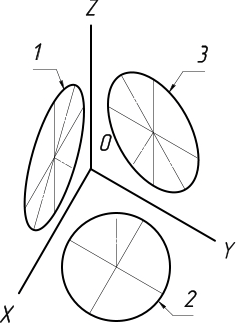 1 – эллипс (большая ось составляет с осью Z угол 15°); 2 – окружность; 3 – эллипс (большая ось составляет с осью Z угол 30°)Большая ось эллипса 1 равна 1,37, а малая ось – 0,37 диаметра окружности.Большая ось эллипса 3 равна 1,22, а малая ось – 0,71 диаметра окружности. Рисунок 11Предлагаемая редакция:1 – эллипс (большая ось составляет с осью Z угол 15°); 2 – окружность; 3 – эллипс (большая ось составляет с осью Z угол 30°) Рисунок 11Большая ось эллипса 1 равна 1,37, а малая ось – 0,37 диаметра окружности.Большая ось эллипса 3 равна 1,22, а малая ось – 0,71 диаметра окружности.пояснения не относятся непосредственно к рисунку.6.2.4Госкорпорация «Росатом», № 1-8.15/11876 от 07.03.2024 г.Замечание:Необходимо откорректировать пункт в части написания рисунка с его обозначением, не перенося номер рисунка на следующую строкуОбоснование:По ГОСТ Р 2.105-201 96.3АО «НПО «Электромашина», № 43-18/1672 от 06.02.2024 г.Замечание:6.3 Фронтальная диметрическая проекцияПредлагаемая редакция:6.3 Фронтальная диметрическая проекцияОбоснование:ГОСТ 1.5-2001, п. 4.3.6Z_Приложение А, рисунок А.2ПАО «ОДК-УМПО», № 18-08-56/24 от 06.03.2024 г.Замечание:R10  указать из пересечения центровых линий